от «14» 04 2023 г.                                                                                                    №  481Об утверждении решения об определении временных управляющих организаций для управления многоквартирными домами, расположенными на территории г. Мирного		В целях соблюдения требований надежности и безопасности многоквартирных жилых  домов, безопасности жизни и здоровья граждан, недопущения возникновения угрозы безопасности проживания в многоквартирных домах, в соответствии с пунктом 17 части 11 статьи 161 Жилищного кодекса Российской Федерации, постановления Правительства Российской Федерации от 21.12.2018 № 1616 «Об утверждении Правил определения управляющей организации для управления многоквартирным домом, в отношении которого собственниками помещений в многоквартирном доме не выбран способ управления таким домом или выбранный способ управления не реализован, не определена управляющая организация, и о внесении изменений в некоторые акты Правительства Российской Федерации», городская Администрация постановляет:Утвердить прилагаемое решение об определении временных управляющих организаций для управления многоквартирными домами, расположенными на территории г. Мирного со сроком один год с даты вступления в силу настоящего Постановления.      МКУ «УЖКХ» (Болдуев Е.В.):Направить настоящее Постановление в течение одного рабочего дня со дня его принятия в управляющие организации (ООО «УК Капитал-Сервис», ООО «Экономъ», ООО «УК Гарант-Сервис», ООО «МПЖХ») и Управление государственного строительного и жилищного надзора по Республике Саха (Якутия), а также разместить в государственной информационной системе жилищно-коммунального хозяйства;  Направить настоящее Постановление в течение пяти рабочих дней со дня его принятия собственникам помещений в многоквартирном доме и ресурсоснабжающим организациям г. Мирного.Проводить открытый конкурс по отбору управляющей организации для управления многоквартирным домом в порядке, установленном пунктом 59 постановления Правительства Российской Федерации от 06.02.2006 № 75 «О порядке проведения органом местного самоуправления открытого конкурса по отбору управляющей организации для управления многоквартирным домом».Опубликовать настоящее Постановление в порядке, установленном Уставом МО «Город Мирный».Настоящее Постановление вступает в силу с 16.04.2023 г. и действует один год.Контроль исполнения настоящего Постановления оставляю за собой.  И.о. Главы города		                                                       	  	          Н.М. Ноттосов Приложение к Постановлению городской Администрацииот «14» 04 2023 г. № 481РЕШЕНИЕ ОБ ОПРЕДЕЛЕНИИ ВРЕМЕННЫХ УПРАВЛЯЮЩИХ ОРГАНИЗАЦИЙ ДЛЯ УПРАВЛЕНИЯ МНОГОКВАРТИРНЫМИ ДОМАМИ, РАСПОЛОЖЕННЫМИ НА ТЕРРИТОРИИ ГОРОДА МИРНОГО	Руководствуясь пунктом 17 части 11 статьи 161 Жилищного кодекса Российской Федерации, постановлением Правительства Российской Федерации от 21.12.2018 № 1616 «Об утверждении Правил определения управляющей организации для управления многоквартирным домом, в отношении которого собственниками помещений в многоквартирном доме не выбран способ управления таким домом или выбранный способ управления не реализован, не определена управляющая организация, и о внесении изменений в некоторые акты Правительства Российской Федерации», постановлением  городской Администрации от 16.06.2022 № 676 «О размерах платы граждан за пользование жилым помещением (плата за наем), содержание и ремонт жилых помещений, расположенных на территории МО «Город Мирный» на 2 полугодие 2022 и 1 полугодие 2023 года», на основании постановления городской Администрации от 01.04.2019 № 396 «Об утверждении перечня управляющих компаний для управления многоквартирными домами, в отношении которых собственниками помещений в многоквартирном доме не выбран способ управления или выбранный способ не был реализован, не определена управляющая компания», протокола совещания по вопросу временного назначения управляющей организации для управления многоквартирными домами, в отношении которых собственниками помещений в многоквартирном доме не выбран способ управления или выбранный способ не реализован, не определена управляющая компания от 12.04.2023 № ПР/56 городская Администрация приняла решение: 1. Определить временными управляющими организациями для управления многоквартирными домами, расположенными на территории города Мирного со сроком один год со дня внесения изменений в реестр лицензий Управлением государственного жилищного надзора по Республике Саха (Якутия) следующие управляющие организации.ООО УК «Капитал-Сервис» в количестве 4 домов по адресам:ул. 40 лет Октября, д. 3, ул. Ойунского, д. 26, ул. Ойунского, д. 28, ул. Ойунского, д. 30а. ООО «Экономъ» в количестве 3 домов по адресам:ул. Иреляхская, д. 4, ул. Ойунского, д.33, ул. Ойунского, д. 35. ООО «УК Гарант-Сервис» в количестве 37 домов по адресам:ул. 40 лет Октября, д. 46, ул. 40 лет Октября, д. 50, ш. 50 лет октября, д. 16/1, ул. Аммосова, д. 22а, ул. Вилюйская, д. 7, ул. Вилюйская, д. 9, ул. Звездная, д. 24, ш. Кирова, д. 3, ш. Кирова, д. 3а, ш. Кирова, д. 4а, ул. Комсомольская, д. 5, ул. Ленина, д. 14, ул. Ленина, д. 35а, Ленинградский пр-кт, д. 1б, Ленинградский пр-кт, д. 2а, Ленинградский пр-кт, д. 3, Ленинградский пр-кт, д. 3а, Ленинградский пр-кт, д. 3б, Ленинградский пр-кт, д. 3в, Ленинградский пр-кт, д. 3г, Ленинградский пр-кт, д. 5, Ленинградский пр-кт, д. 5а, Ленинградский пр-кт, д. 5в, Ленинградский пр-кт, д. 6а, Ленинградский пр-кт, д. 7/1, Ленинградский пр-кт, д. 7/2, ул. Логовая, д. 124, ул. Логовая, д. 150, ул. Логовая, д. 152, ул. Логовая, д. 156, ул. Логовая, д. 158, ул. Логовая, д. 160, ул. Московская, д. 28а, ул. Московская, д. 28б, ул. Московская, д. 34, ул. Соболева, д. 8, ул. Соболева, д. 8а. ООО «МПЖХ» в количестве 204 домов по адресам:ул. 40 лет Октября, д. 1, ул. 40 лет Октября, д. 8а, ул. 40 лет Октября, д. 24а, ул. 40 лет Октября, д. 24б, ул. 40 лет Октября, д. 26а, ул. 40 лет Октября, д. 26б, ул. 40 лет Октября, д. 28, ул. 40 лет Октября, д. 28б, ул. 40 лет Октября, д. 30, ул. 40 лет Октября, д. 30а, ул. 40 лет Октября, д. 32, ул. 40 лет Октября, д. 32а, ул. 40 лет Октября, д. 32б, ул. 40 лет Октября, д. 34, ул. 40 лет Октября, д. 34а, ул. 40 лет Октября, д. 36, ул. 40 лет Октября, д. 36а, ул. 40 лет Октября, д. 36б, ул. 40 лет Октября, д. 38, ул. 40 лет Октября, д. 38б, ул. 40 лет Октября, д. 40, ул. 40 лет Октября, д. 40а, ул. 40 лет Октября, д. 42, ул. 40 лет Октября, д. 42в, ул. 40 лет Октября, д. 43, ул. 40 лет Октября, д. 44, ул. 40 лет Октября, д. 44а, ул. 40 лет Октября, д. 46а, ул. 40 лет Октября, д. 46б, ул. 40 лет Октября, д. 48а, ш. 50 лет Октября, д. 2, ш. 50 лет Октября, д. 12/1, ш. 50 лет Октября, д. 14, ш. 50 лет Октября, д. 14/1, ш. 50 лет Октября, д. 20, ш. 50 лет Октября, д. 20б, ш. 50 лет Октября, д. 20в, ш. 50 лет Октября, д. 22, ш. 50 лет Октября, д. 24, ш. 50 лет Октября, д. 26, ул. Амакинская, д. 2, ул. Амакинская, д. 2/2, ул. Амакинская, д. 2/3, ул. Амакинская, д. 2/4, ул. Амакинская, д. 2/5, ул. Амакинская, д. 4, ул. Амакинская, д. 6, ул. Амакинская, д. 8, ул. Амакинская, д. 10, ул. Амакинская, д. 12, ул. Амакинская, д. 14, ул. Амакинская, д. 16, ул. Аммосова, д. 26а, ул. Бобкова, д. 1, ул. Бобкова, д. 3, ул. Бобкова, д. 5, ул. Бобкова, д. 7, ул. Бобкова, д. 9, ул. Бобкова, д. 11, ул. Вилюйская, д. 3, ул. Вилюйская, д. 5, ул. Газовиков, д. 31, ул. Газовиков, д. 32, ул. Геологическая, д. 2, ул. Геологическая, д. 10а, ул. Геологическая, д. 25, ул. Геологическая, д. 30, ул. Звездная, д. 4, ул. Звездная, д. 6, ул. Звездная, д. 14, ул. Звездная, д. 16, ул. Звездная, д. 18, ул. Звездная, д. 20, ул. Звездная, д. 22, ул. Звездная, д. 26, ул. Звездная, д. 28, ул. Звездная, д. 36, ул. Звездная, д. 42, ул. Звездная, д. 44, ул. Звездная, д. 46/1, ул. Звездная, д. 48, ул. Звездная, д. 48/1, ул. Звездная, д. 48/2, ул. Звездная, д. 50, ш. Кирова, д. 2, ш. Кирова, д. 2б, ш. Кирова, д. 4, ш. Кирова, д. 4б, ш. Кирова, д. 5, ш. Кирова, д. 5а, ш. Кирова, д. 5б, ш. Кирова, д. 6, ш. Кирова, д. 6а, ш. Кирова, д. 8, ш. Кирова, д. 8а, ш. Кирова, д. 9, ш. Кирова, д. 9/1, ш. Кирова, д. 9/2, ш. Кирова, д. 10, ш. Кирова, д. 12, ш. Кирова, д. 14, ш. Кирова, д. 16, ш. Кирова, д. 18, ш. Кирова, д. 20, ул. Комсомольская, д. 1, ул. Комсомольская, д. 2, ул. Комсомольская, д. 4, ул. Комсомольская, д. 5а, ул. Комсомольская, д. 5б, ул. Комсомольская, д. 7, ул. Комсомольская, д. 7а, ул. Комсомольская, д. 9а, ул. Комсомольская, д. 9б, ул. Комсомольская, д. 11а, ул. Комсомольская, д. 11б, ул. Комсомольская, д. 13а, ул. Комсомольская, д. 13б, ул. Комсомольская, д. 13в, ул. Комсомольская, д. 22, ул. Космонавтов, д. 2б, ул. Куницына, д. 18, ул. Куницына, д. 19, ул. Куницына, д. 20, ул. Ленина, д. 18, ул. Ленина, д. 20, ул. Ленина, д. 21, ул. Ленина, д. 22, ул. Ленина, д. 22а, ул. Ленина, д. 24, ул. Ленина, д. 26, ул. Ленина, д. 28, ул. Ленина, д. 30, ул. Ленина, д. 32, ул. Ленина, д. 34, ул. Ленина, д. 34а, ул. Ленина, д. 34б, ул. Ленина, д. 35, ул. Ленина, д. 36, ул. Ленина, д. 37, ул. Ленина, д. 40, ул. Ленина, д. 40а, ул. Ленина, д. 42, ул. Ленина, д. 42а, ул. Ленина, д. 44, ул. Ленина, д. 44а, Ленинградский пр-кт, д. 7, Ленинградский пр-кт, д. 7б, Ленинградский пр-кт, 11б, Ленинградский пр-кт, д. 14, Ленинградский пр-кт, д. 16, Ленинградский пр-кт, д. 18, Ленинградский пр-кт, д. 20, Ленинградский пр-кт, д. 20а, Ленинградский пр-кт, д. 23, Ленинградский пр-кт, 26, Ленинградский пр-кт, 26а, Ленинградский пр-кт, 26б, Ленинградский пр-кт, д. 27а, Ленинградский пр-кт, д. 34, Ленинградский пр-кт, д. 34б, Ленинградский пр-кт, д. 36а, Ленинградский пр-кт, д. 38а, Ленинградский пр-кт, д. 40а, Ленинградский пр-кт, д. 42, Ленинградский пр-кт, д. 42а, Ленинградский пр-кт, д. 42б, Ленинградский пр-кт, д. 44, Ленинградский пр-кт, д. 46, Ленинградский пр-кт, д. 50, Ленинградский пр-кт, д. 52, ул. Логовая, д. 1, ул. Московская, д. 20, ул. Московская, д. 20а, ул. Московская, д. 22, ул. Московская, д. 22а, ул. Московская, д. 24, ул. Московская, д. 24б, ул. Московская, д. 26а, ул. Московская, д. 28, ул. Московская, д. 30, ул. Московская, д. 30а, ул. Московская, д. 30б, ул. Ойунского, д. 25, ул. Ойунского, д. 27, ул. Ручейная, д. 1, ул. Ручейная, д. 43а, ул. Соболева, д. 5, ул. Соболева, д. 7, ул. Соболева, д. 9, ул. Соболева, д. 11, ул. Соболева, д. 13, ул. Советская, д. 3, ул. Солдатова, д. 2, ул. Солдатова, д. 12/1, проезд Строителей, д. 2, ул. Тихонова, д. 5б, ул. Тихонова, д. 9/1, ул. Тихонова, д. 10, ул. Тихонова, д. 11, ул. Тихонова, д. 12, ул. Тихонова, д. 15/2, ул. Тихонова, д. 16, ул. Тихонова, д. 16а, ул. Экспедиционная, д. 1.2. Предоставление коммунальных услуг собственникам и пользователям помещений в многоквартирном доме в период управления многоквартирным домом управляющей организацией, определенной настоящим решением об определении управляющей организации, осуществляется ресурсоснабжающими организациями в соответствии с подпунктом "б" пункта 17 Правил предоставления коммунальных услуг собственникам и пользователям помещений в многоквартирных домах и жилых домов, утвержденных постановлением Правительства Российской Федерации от 06.05.2011        № 354 «О предоставлении коммунальных услуг собственникам и пользователям помещений в многоквартирных домах и жилых домов».3. Перечень работ и (или) услуг по управлению многоквартирным домом, услуг и работ по содержанию и ремонту общего имущества в многоквартирном доме, а также размер платы за содержание жилого помещения, равный размеру платы за содержание жилого помещения приведен в приложении к настоящему решению. РАЗМЕР ПЛАТЫ ЗА СОДЕРЖАНИЕ ЖИЛОГО ПОМЕЩЕНИЯ, РАВНЫЙ РАЗМЕРУ ПЛАТЫ ЗА СОДЕРЖАНИЕ ЖИЛОГО ПОМЕЩЕНИЯРазмер платы за содержание жилого помещения, равный размеру платы за содержание жилого помещения определяется в соответствии с Приложением 1, утвержденным Постановлением городской Администрации от 16.06.2022 № 676 «О размерах платы граждан за пользование жилым помещением (плата за наем), содержание и ремонт жилых помещений, расположенных на территории МО «Город Мирный» на 2 полугодие 2022 и 1 полугодие 2023 года».    Приложение к решению об определении временных управляющих организаций для управления многоквартирными домами, расположенными на территории города Мирного ПЕРЕЧЕНЬ РАБОТ И УСЛУГПО СОДЕРЖАНИЮ И РЕМОНТУ ОБЩЕГО ИМУЩЕСТВА СОБСТВЕННИКОВ ПОМЕЩЕНИЙВ МНОГОКВАРТИРНОМ ДОМЕ, ЯВЛЯЮЩЕГОСЯ ОБЪЕКТОМ КОНКУРСА*Примечание.	Данный перечень приведен в соответствии с Постановлением Правительства Российской Федерации от 06.02.2006 г. № 75 «О порядке проведения органами местного самоуправления открытого конкурса по отбору управляющей организации для управления многоквартирным домом» и «Правилами и нормами технической эксплуатации жилищного фонда», утвержденными постановлением Госстроя России от 27 сентября 2003 года № 170, для содержания только общего имущества многоквартирных домов и непредвиденного ремонта (в т.ч. содержание АДС). Профилактический текущий ремонт (планово-предупредительный) определяется дополнительно (ежегодно) на основании Программы текущего ремонта многоквартирных жилых домов, предоставляемой обслуживающими организациями.	Приложение 1 к Постановлению городской Администрации от 24.04.2008 № 147.АДМИНИСТРАЦИЯМУНИЦИПАЛЬНОГО ОБРАЗОВАНИЯ«Город Мирный»МИРНИНСКОГО РАЙОНАПОСТАНОВЛЕНИЕ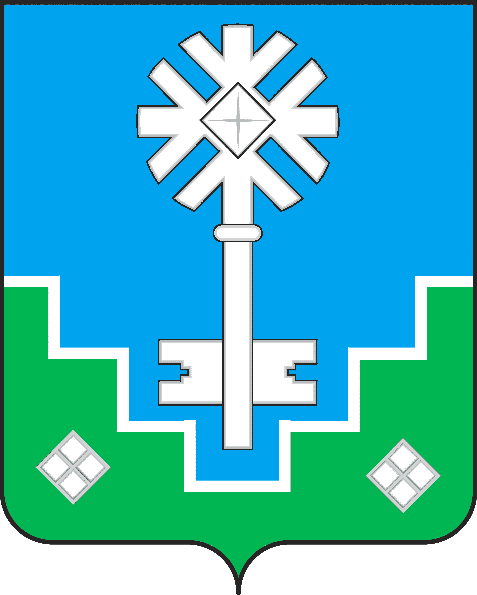 МИИРИНЭЙ ОРОЙУОНУН«Мииринэй куорат»МУНИЦИПАЛЬНАЙ ТЭРИЛЛИИ ДЬАHАЛТАТАУУРААХ№п/пВид работ Периодичность работ Содержание помещений мест общего пользования 1.1Уборка лестничных площадок и маршей, нижних трех этажей, с предварительным увлажнением:-подметание полов во всех помещениях общего пользования: лестничных площадок, мест перед загрузочными камерами мусоропроводов, мест для бачков с пищевыми отходами с предварительным их увлажнением;-протирка пыли с колпаков светильников, подоконников в помещениях общего пользования;-мытье и протирка дверей и окон в помещениях общего пользования;-мытье полов во всех помещениях общего пользования.3 раза в неделю1 раз в год1 раз в год1 раз в 2 недели (май-октябрь)1.2Уборка лестничных площадок и маршей выше третьего этажа, с предварительным увлажнением:-подметание полов во всех помещениях общего пользования: лестничных площадок, мест перед загрузочными камерами мусоропроводов, мест для бачков с пищевыми отходами с предварительным их увлажнением;-протирка пыли с колпаков светильников, подоконников в помещениях общего пользования;-мытье и протирка дверей и окон в помещениях общего пользования;-мытье полов во всех помещениях общего пользования2 раза в неделю1 раз в год1 раз в год1 раз в 2 недели (май-октябрь)1.3Уборка кабин лифтов:- подметание и влажная уборка полов кабины лифта; - мытье пола кабины лифта с периодической сменой воды или моющего раствора.3 раза в неделю1.4Уборка мусороприемных камер в теплый период года: - подметание пола мусороприемных камер с предварительным его увлажнением;- мытье стен полов и камер водой.   5 раз (а) в неделю 1 раз (а) в неделю1.5Уборка загрузочных клапанов мусоропровода: - очистка загрузочных клапанов (закрывающих устройств) от грязи при помощи щеток, их мытье и протирка насухо1 раз (а) в месяц1.6Содержание лифтоврежим работы (включая наличие диспетчерской связи) ежедневно, круглосуточноII.   Работы по содержанию земельного участка, на котором расположен многоквартирный дом, с элементами озеленения и благоустройства, иными объектами, предназначенными для обслуживания и эксплуатации этого дома (далее - придомовая территория)2.1Подметание земельного участка в летний период1 раз в трое суток2.2Уборка мусора с газона, в том числе:- от листьев, сучьев и мусора1 раз в месяц2.3Очистка урн, в том числе:    - в зимний период    - в летний период2 раза в неделю1 раз в сутки2.4Уборка мусора на контейнерных площадках (уборка мусора вокруг контейнера и погрузка его в контейнер)1 раз в сутки2.5Сдвижка и подметание снега при отсутствии снегопадов 1 раз в трое суток2.6Сдвижка и подметание снега при снегопаде по мере необходимости, не менее 1 раза в сутки. Начало работ не позднее 6 часов после начала снегопадаIII. Подготовка многоквартирного дома к сезонной эксплуатации: 3.1Укрепление водосточных труб, колен и воронок, в т.ч. восстановление и ремонт ливневой канализациипо мере необходимостиКонсервация, расконсервация системы центрального отопления: Осмотр системы центрального отопления, в том числе проверка состояния трубопровода, отопительных приборов, регулировочной и запорной арматуры, креплений. Проверка состояния подвесок и прокладок-подставок для магистрального трубопровода, расширительных баков на чердаке. Составление описи недостатков. Проведение необходимых ремонтных работ, проверка теплоизоляции и мелкий ремонт изоляции и др.1 раз в год3.2Ремонт просевших отмостокпо мере необходимости на основании дефектных ведомостей3.3Замена разбитых стекол окон и дверей в помещениях общего пользованияпо мере необходимости на основании дефектных ведомостей3.4Ремонт и укрепление входных дверей: малый и большой ремонт дверных полотен, смена дверных петель и приборов, ремонт коробок, смена дверного блока, обивка дверей железом с двух сторон, поставка доводчиков на входных дверях и др.по мере необходимости на основании дефектных ведомостей3.5Ремонт системы центрального отопления (горячего водоснабжения): смена отдельных участков трубопровода, смена радиаторных блоков и запорной арматуры, переборка и добавление секций к радиаторному блоку, установка кранов для спуска воздуха из системы, утепление трубопровода центрального отопления  и водонапорных баков, ремонт и замена насосов малой мощности (ручного насоса), восстановление разрушенной тепловой изоляции, регулировка трехходовых кранов, набивка сальников, мелкий ремонт теплоизоляции, устранение течи в трубопроводах, приборах и арматуре; разборка, осмотр и очистка грязевиков воздухосборников и др., которые обслуживают более одного жилого помещения, в том числе не имеющие отключающих устройств (запорной арматуры), расположенных на ответвлениях от стояков внутридомовой системы отопления, находящихся внутри квартир.на основании дефектных ведомостей3.6Регулировка, испытание и промывка системы центрального отопления: промывка системы под давлением, испытание трубопроводов, спуск воды из системы, опрессовка системы, наполнение системы в целом до заданного давления.1 раз в год3.7Утепление дымовентиляционных каналов: обертывание дымовентиляционных каналов на чердаках домов матами из крафтбумаги и стекловаты, осмотр теплоизоляции, восстановление разрушенной тепловой изоляции.1 раз в 2 года3.8Прочистка дымовентиляционных каналов: удаление засорения с проверкой каналов, пробивка в каналах прочистных отверстий по мере необходимости, заделка прочистных отверстий, оштукатуривание мест заделки.по мере необходимости3.9Проверка состояния продухов в цоколях зданий: осмотр продухов, расчистка трещин или отбитых мест на продухах, промывка расчищенных мест, заделка ремонтируемых мест раствором с затиркой, окраска площади ремонтируемой поверхности.1 раз в годIV. Проведение технических осмотров и мелкий ремонт: 4.1Проведение технических осмотров и устранение незначительных неисправностей в системе вентиляции: проверка исправности канализационных вытяжек; прочистка засоренных вентиляционных каналов: снятие вентиляционной решетки, удаление засорения в пределах доступности с проверкой каналов, установка решетки на прежнее место.1 раз в год4.2Проведение технических осмотров и устранение незначительных неисправностей в системе дымоудаления (проверка наличия тяги и др.)2 раза в год4.3Устранение незначительных неисправностей электротехнических устройств (протирка электролампочек, смена перегоревших электролампочек в помещениях общего пользования, смена и ремонт штепсельных розеток и выключателей, мелкий ремонт электропроводки, проверка заземления оболочки электрокабеля, замеры сопротивления изоляции проводов, проверка заземления ванн, устранение незначительных неисправностей электротехнических устройств, осмотр пожарной сигнализации и средств тушения в домах и др.)- в домах с открытой проводкой- в домах с закрытой проводкой4 раза в год2 раза в год4.4Проведение технических осмотров и устранение незначительных неисправностей в системах водопровода и канализации: смена прокладок в водопроводных кранах, уплотнение сгонов, устранение засоров, набивка сальников, прочистка канализационного лежака, восстановление разрушенной тепловой изоляции, набивка сальников, мелкий ремонт теплоизоляции, устранение течи в трубопроводах, приборах и арматуре и др.2 раза в год и по мере необходимости4.5Аварийное обслуживание: выполнение работ, связанных с ликвидацией аварий и неисправностей внутридомового оборудования и сетей водоотведения, холодного и горячего водоснабжения, центрального отопления и электроснабжения, газоснабжения по заявкам и указаниям руководителей, специалистов и служащих аварийно-ремонтной службы.7 раз в неделю (круглосуточно)4.6Дератизация: истребление грызунов путем обработки помещений (чердаков, подвалов, стволов шахт) с применением отравляющих приманок.6 раз в год4.7Дезинсекция: обработка помещений с применением специальных средств (инсектицидов) для уничтожения насекомых.4 раза в годОсвещение подъездов, лестничных клеток и других мест общего пользования4.8Техническое обслуживание приборов учета: тестирование работоспособности счетного механизма водосчетчика и водозапорной аппаратуры, осмотр целостности пломб, а также снятие и запись действующих показаний водомера, ликвидация течи в труднодоступных местах соединения труб, счетчика, фильтра, ремонт прибора учета воды, если поломка произошла не по вине пользователя, прочистка водяных фильтров грубой очистки или полная их замена в случае неисправности, возникшей без вмешательства пользователя.в соответствии с инструкцией по эксплуатации4.9Проверка состояния стационарного оборудования и электропроводки аварийного и рабочего освещения, испытание и измерение сопротивления изоляции проводов, кабелей и заземляющих устройствне реже одного раза в три года